                                                                      ЗАТВЕРДЖУЮ                                                             Завідувач ЗДО № 32 «Ластівка»                                                              ________________С.О. АзанієваМеню«2» березня 2021р.СніданокОбідПолуденок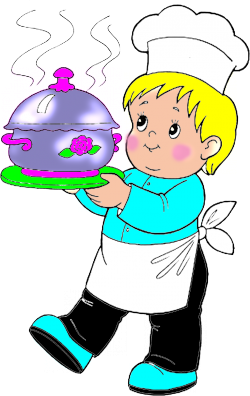 Назва стравияслаясласадсадОмлет з ковбасою64647070Салат з капусти2424292927273333Батон26263131Чай150150180180Назва стравияслаясласадсадБорщ український з рибними консервами150150200200Оладки печінкові5263Картопля тушкована з овочами7592Хліб21214242Компот із сухофруктів150150180180Назва стравияслаясласадсадМолочна вівсяна каша180220Булка з повидлом26/1531/15